Романовское сельское поселение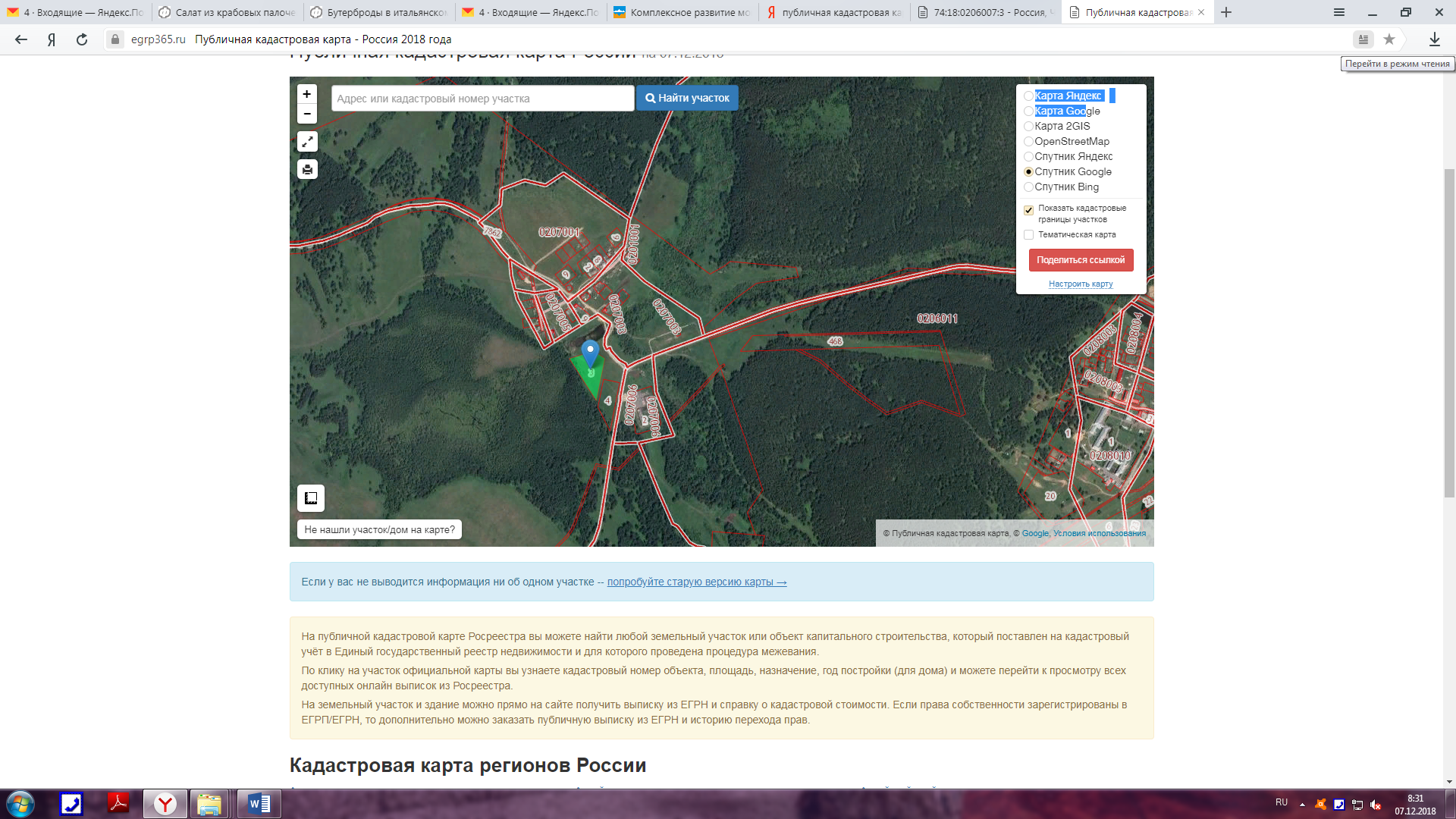 Участок  №1	* - единицы измерения физических величин№п/пНаименование показателейИнформация1МесторасположениеучасткаЧелябинская область, Саткинский район, п. Тельмана, ул. Полевая, д.151.1Ссылка на Google Mapshttps://goo.gl/maps/KdpttgpSJ6D22Кадастровый номер74:18:0206007:33Форма собственности- государственная собственность4Потенциально возможное назначениеиспользования участкапроизводственное, административное, складское, бытовое и сельскохозяйственнное  5Предлагаемый вид использованияучастка (аренда, продажа)Аренда, продажа6Площадь, га* 113627Категория земли- земли населенных пунктов8Расстояние до границы, км*:- ближайшего населенного пункта,- районного центра,- г. Челябинска,- г. Уфа,- г. Екатеринбурга,- г. Москва расстояние до п. Чулковка – 2,13 км 35 186 20623413519Расстояние до железной дороги, км* 210Расстояние до автомобильной дороги, км* 011Расстояние до ближайшегоаэропорта, км *  20312Наличие инфраструктурыТранспортная, социальная, инженерная12.1Наличие сетей энергоснабжения:ЛЭП 0,4 кВ (воздушная) муниципальная, ЛЭП 6 кВ (воздушная) муниципальная;понижающая трансформаторная подстанция КТП 400/6/0.4 муниципальная.- мощность, кВт*при наличии технической возможности размер мощности 100-200 кВт, согласно данным владельца (сетевой компании).-расстояние до точки подключения, км *граничит с земельным участком.12.2Наличие сетей газоснабжения:способ прокладки (подземный);магистральный (второй категории);распределительный (среднего давления);диаметр газопровода 150. мощность, куб. метров в час *при наличии технической возможности размер мощности 100-130, согласно данным владельца.- расстояние до подключения, км *граничит с земельным участком.12.3Наличие сетей водоснабжения:система водоснабжения п. Тельмана от скважины- мощность, куб. метр в сутки *240- расстояние до подключения, км *0,212.4Наличие сетей водоотведения: сети водоотведения п. Чулковка -мощность,  куб. метр в сутки *420 - расстояние до точки (присоединения) подключения, км *2,3 км12.5.Наличие сетей теплоснабжениякотельная п. Чулковка- мощность, кВт*600- расстояние до подключения, км *2,1 км13Ответственный исполнительГлава Романовского сельского поселенияПоляшов Николай ВикторовичТелефон +7 (35161) 73-7-60Адрес: Челябинская область, Саткинский район, с. Романовка, ул. Советская, 31E-mail: adm.rom@yandex.ru